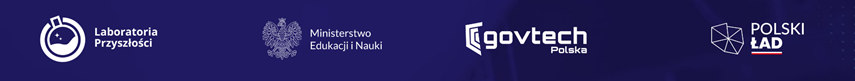 OPIS PRZEDMIOTU ZAMÓWIENIA DO ZADANIA NR 5 PN: DOSTAWA  SPRZĘTU NAGŁAŚNIAJACEGO I DO ZAPISU DŹWIĘKUPrzedmiotem zamówienia jest dostawa wraz z montażem i przygotowaniem do użytkowania .Poprzez dostawę zamawiający rozumie dostarczenie towaru na adres Szkoły i wniesienie do wskazanego pomieszczenia  w dni robocze w godzinach od 8 do 15-tej.Poprzez montaż i przygotowanie do użytkowania zamawiający  rozumie rozpakowanie poszczególnych części wyposażenia i złożenie ich w funkcjonalną całość. Opcjonalnie – dostarczenie zmontowanego wyposażenia. Realizacja zamówienia obejmuje pierwsze uruchomienie ustawienie i zaprogramowanie w sposób umożliwiający dalsze korzystanie ze sprzętu przy wykorzystaniu szkolnej infrastruktury. Dostarczony przedmiot zamówienia powinien być fabrycznie nowy , nieużywany, wolny od wad, oryginalnie zapakowany i objęty gwarancją producenta oraz wyprodukowany nie wcześniej niż rok przed ogłoszeniem postępowania , w wyniku którego zostanie zawarta umowa w sprawie zamówienia publicznego.Wszystkie urządzenia elektryczne powinny być dostarczone z niezbędnymi akcesoriami zasilającymi ( kable, ładowarki, akumulatory, baterie itp.) oraz kablami transmisji danych  ( do połączenia sprzętu elektronicznego z komputerami).Zgodnie z warunkami programu Laboratoria Przyszłości minimalny okres gwarancji dla wyposażenia o jednostkowej wartości powyżej 500 zł. brutto wymagana jest gwarancja co najmniej 12 m-cy , autoryzowany serwis na terenie Polski , SLA do 3 tygodni, serwis i wsparcie techniczne    ( serwis obowiązkowo na terenie RP , wsparcie techniczne w języku  polskim), instrukcja obsługi w            języku polskim. W/w wymaganie nie dotyczy pkt. 7 (  ), dla którego wymagana jest gwarancja co najmniej 36 mcy.Wykonawca powinien udzielić Zamawiającemu minimalnego okresu gwarancji zgodnie z założeniami programu Laboratoria Przyszłości. Dodatkowo punktowane w ocenie oferty będzie przedłużenie gwarancji i realizacja napraw bezpośrednio przez dostawcę z odbiorem i zwrotem naprawionych urządzeń (tzw. Gwarancja door- to door).Wykonawca powinien oferować sprzęt posiadający wymagane prawem certyfikaty bezpieczeństwa   i spełniania norm technicznych oraz atesty , spełniać wymagania techniczne opisane w załącznikach do SWZ oraz spełniające wymagania programu Laboratoria Przyszłości.Zamawiający nie dopuszcza składania ofert wariantowychLp.Szczegółowy opis przedmiotu zamówienia                                                          Wszystkie opisane parametry są wymaganiami minimalnymi. Zamawiający akceptuje rozwiązania o lepszych parametrach o ile nie powodują utraty funkcjonalności i wydajności oferowanego sprzętu. Ilość1.Mikrofon kierunkowyZapewniający nagrywanie dźwięku w lustrzankach cyfrowych i kamerachPosiadający filtr dolnoprzepustowy 200Hz Posiadający przełącznik poziomu dźwięku +10 dBMożliwość monitorowania dźwięku podczas nagrywaniaDodatkowe wejście mikrofonowe 3,5 mm umożliwiające podłączenie kolejnego mikrofonu do aparatu lub kamery.12.Dyktafon Zawierający wbudowany mikrofon stereo X/Y i wyświetlacz LCDMożliwość podłączenia zewnętrznego mikrofonu z wbudowaną lub zewnętrzną pamięcią.Umożliwiający nagrywanie dźwięku na kartach pamięci micro SD                       ( o maksymalnej pamięci 32 GB dla microSD i 128 Gb dla microSDXC )Parametry techniczne:wejście mikrofonowe : 3,5 mmwejście liniowe : 3,5 mmwbudowany głośnikmożliwość nagrywania plików WAV 96 Hz/16bit i MP3możliwość kontrolowania poziomu nagrywaniablokada zapobiegająca przypadkowemu uruchomieniu nagrywania zasilanie 2xAA lub zasilacz USB 5 V DCwbudowana pamięć min. 2GB13.Mikroport z akcesoriamiSystem mikrofonów bezprzewodowych do lustrzanek cyfrowych, kamer bezusterkowych i kamer wideo i urządzeń mobilnych.( nie wymagający połączenia kablowego między nadajnikiem a odbiornikiem)Z akcesoriami do mocowania do aparatu fotograficznego i  kamery.Z dołączonymi kablami wyjściowymi: TRS do kamer i TRRS do smartfonówlub tabletów.Działający  w paśmie wolnym od zakłóceń 2,4 GHz.Posiadający zdolność automatycznego wyszukiwania wolnych kanałów celem redukcji zakłóceń24.Mobilny zestaw nagłośnieniowyAkumulator wielokrotnego ładowaniaPosiadający wielofunkcyjną kolumnę głośnikową  w twardej obudowie ABSZawierający co najmniej 2 mikrofony wokalne ( w tym 1 bezprzewodowy).Bezprzewodowy pilot sterujący.Posiadający  głośnik niskotonowy .Posiadający na wyposażeniu: kabel zasilający z zasilaczem, kabel mikrofonu przewodowego.Posiadający funkcję odtwarzania bezprzewodowego Bluetooth umożliwiającą odtwarzanie plików audio z telefonu , tabletu i laptopa.Parametry techniczne:Moc  RMS maksymalna 200/400WOdtwarzacz USB MP3/WMAFunkcja RECFunkcja VOXRegulacja tonów niskich i wysokichKontrola nad poziomem głośności i funkcją Echa w mikrofonieKontrola poziomu głośnościWejścia mikrofonowe i linioweWbudowany akumulator wielokrotnego ładowaniaUchwyt  i kółka ułatwiające transportCzułość 95dBPasmo przenoszenia 50 Hz – 20HzZasilanie 220-240V/50-60 Hz ( możliwość zasilania 12V lub z wbudowanej baterii).Akumulator 12V 2,3 Ah ( BAT-PORT 2,3 Ah)15.Zestaw nagłośnieniowyZestaw do nagłaśniania multifunkcyjny – -  do małych i dużych sal-  do zastosowania na zewnatrzZawiera subwoofer,( 1200 W) z wbudowanym wzmacniaczem mocy i fitrem dolnoprzepustowym ,mikser audio ( czterokanałowy, posiada Bluetooth,Zintegrowany odtwarzacz MP3-USB Posiadający co najmniej 16 efektów  poprawiających jakość sygnału ( usuwających zakłócenia, zmieniających rozdzielczość bitową, korygujących barwę dźwięku, wytwarzających efekty specjalne)Zestaw kolumn stereo o mocy co najmniej 1000WGłośniki niskotonowe  co najmniej 15 cali.Podwójny wzmacniaczZawierający zestaw głośnikowy: kolumnę aktywną z wbudowanym wzmacniaczem    i pasywnąFunkcja Bluetooth ( odtwarzanie ze smartfona lub tabletu)Wejścia gitarowe , stereo liniowe i mikrofonowe.Zawiera co najmniej 2 bezprzewodowe mikrofony w tym 1 nagłowny.Zestaw zawiera pełne okablowanie.Zawierający bezprzewodowy zestaw mikrofonowy: ( mikrofon doręczny i nagłowny), kompaktowy odbiornik UHF, 2 anteny, regulacja czułości mikrofonów dla każdego kanału , wytrzymały case z tworzywa16.Bezprzewodowy głośnik mobilnyPosiadający wydajną jednostkę wysokotonowąWodoodporność na poziomie IPX4Uchwyt do przenoszeniaWydajny akumulator zapewniający co najmniej 20 h pracy.Posiada na wyposażeniu: zasilacz sieciowy i przewód zasilający.Parametry techniczne:Tryb dźwięku  z technologią poprawy jakości dźwiękuBluetoothZłącza wejściowe i wyjściowe : mini Jack stereo ( wejście), USB A, wejście mikrofonowe, wejście gitarowePobór mocy: 0,5WWaga do 12 kg17.Konsola-mikser dźwięku 6- kanałowyMikser z kontrolą tonów wysokich, średnich i niskich dla każdego kanału.Indywidualnie sterowana moc fantomowa, moc co najmniej 48VKontrola dźwięku na żywo i przy nagrywaniu.4 wejścia XLR combo XLR/JACK1x wejście liniowe stereoWbudowany Bluetooth do strumieniowania dźwiękuWewnętrzna karta dźwiękowa z funkcją nagrywania USB/PCCo najmniej 16 zaprogramowanych funkcji DSPZbalansowane wejście główneMożliwość oddzielnego przełączania wyjść.Regulacja tonów wysokich, średnich i niskich na kanał.26 db PAD na kanale 1,2,3,i 4.Funkcja FX wysyłanie/odbiór sygnału.Wbudowany odtwarzacz USB z cyfrowym wyświetlaczem.Miernik LED i diodowy wskaźnik przesterujPasmo przenoszenia: 15 Hz – 40 kHz.16 presetówStosunek sygnału do szumu ˃ 110 dBPoziom wyjściowy +/- 1VZasilanie 100-140 VAC / 50-60Hz.Gwarancja minimum 36 miesięcy.18.Mikrofonowy system  bezprzewodowy                                                                                                  1. W zestawie z bateriami akumulatorowymi  ( rechargeable ) z ładowarką                                                                                                                                     3. Pracujący na częstotliwościach 200.175 MHz /201.400MHz lub szerszych.                                                                            4. W zestawie z odbiornikiem z wyjściami symetrycznym i niesymetrycznym                                                                                 5. W zestawie z odbiornikiem dwukanałowym bezprzewodowym                                   19.Słuchawki  - zestaw komputerowyZestaw  słuchawkowy z funkcją  „plug and play”( połaczenie USB-A).Dźwięk cyfrowyKabel łączący z komputerem co najmniej 2 metry.Mikrofon na ruchomym wysięgniku.Funkcja redukcji szumów1710.Przedłużacz słuchawek stereo co najmniej 5 m                                                                                                        1. Ze złączem  jack 6,3 mm.                                                                                                  311. Przedłużacz słuchawek stereo co najmniej 6 m                                                                                                        1. Ze złączem  jack 6,3 mm.                                                                                                 2. Z mechanizmem zabezpieczającym przed rozłączeniem gniazda.                                                                                                                                                                                                                                                                                                                    312.Głośniki komputerowe Bluetooth                                                                                              1. Głośniki posiadające moc szczytową co najmniej 10W/5W RMS                                 2. Dźwięk stereo                                                                                                                   3. Dające możliwość  sparowania z co najmniej dwoma urządzeniami Bluetooth.              4. Gniazdo 3,5 mm,  i elementy sterujące na jednym głośniku.                                            5. Posiadające zasięg min. 20 metrów                                                                                  6. Wejście słuchawkowe5